 Family & Guests Schedule - Transfer Orientation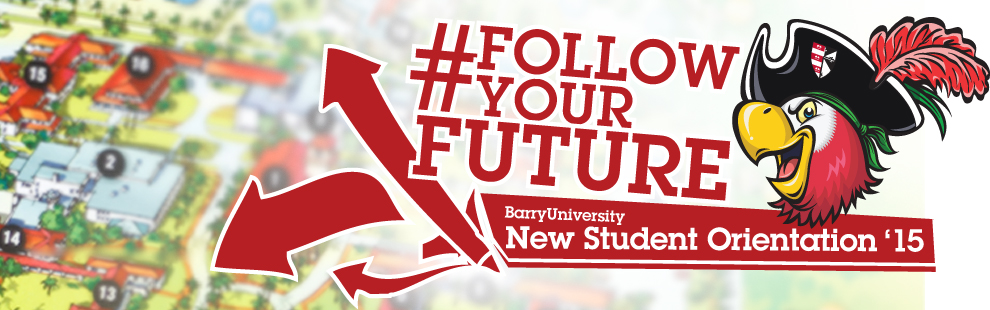 Wednesday, August 19th, 2015:10:00am-4:00pm		Move-in (All Freshmen/ Transfer Resident Students)	Landon Student Union	 Orientation Check-In					(Bucky’s Cove/Landon Events Room)10:00am-4:00pm		Orientation Check-In for all Family & Guests		Landon Student Union11:00am-2:00pm		Campus Tours (Optional)				Depart from Landon 109				*Designated Times:  11:00am, 12:00pm, 1:00pm & 2:00pm12:00pm – 4:00pm 		Resource Fair! 						HSC Gymnasium 1:00pm-5:00pm			Publix & Target Trips (Optional)			           	Landon Atrium						*Designated Times:  1:00pm, 2:00pm, 3:00pm & 4:00pmWalmart Trips (Optional)				Landon Atrium *Designated Times:  1:00pm, 2:30pm, & 4:00pm		4:30pm				Housing & Residence Life Meeting 			Broad Auditorium 				* Mandatory for all students living on campus 6:00pm – 7:00pm		Time to Eat!  Dinner 					Dominican Lawn7:00pm 			Family & Guest Dessert Reception 			HSC Gymnasium	August, 20th, 2015 6:00am – 7:00am 		Continental Breakfast 					HSC Gymnasium7:00am-8:30am			Orientation Check-In for all Family & Guests		HSC Gymnasium 7:00am-9:00am			Campus Connections & Resources Fair			HSC Gymnasium(Includes continental breakfast)7:00am-6:00pm			Financial Questions?					HSC Gymnasium (7:00am-9:00am)Financial Aid & Cashier/ Business Office			Andreas 111 (2:00pm-6:00pm)8:00am-4:00pm			Hospitality Lounge (Refresh & Recharge)		Commuter Lounge				Coffee, Tea, Light Snacks, Phone/ Electronic Charging Stations,  (Landon 109)Resources,  and Newspaper 8:00am  			Meet Your Orientation Leader! 				Landon Events Room8:30am 	Orientation Overview 					Landon Events Room 9:00am				Welcome! Bienvenidos!	 Bienveni!			Broad Auditorium9:30am				What is BU?  The Mission				Broad Auditorium10:00am-11:00am		Campus Resources Panel				Landon Events Room11:00am-11:30am		Student Resource Panel 				Landon Events Room11:30am- 12:00pm		Learning Center & Academic Resources 		Landon Events Room12:00pm-12:45pm		Family & Guest Lunch					HSC Gymnasium   1:00pm-1:30pm			Student Life  						Landon Events Room				(Vice President of Student Affairs & Dean of Students)1:30pm – 2:30pm 		Money Matters$$!!!					Landon Events Room	2:30pm-5:00pm			Campus Tours 		                                                          Landon 109						(Tours pick-up from Commuter Lounge)	3:00pm-5:00pm                            Feedback!  Orientation Survey & Snacks                              Andreas 112                                                         (Candy & Popcorn Bar)*Parents, Family, and Guests are free to depart at any time 5:00pm – 7:00pm   		Soup’s On! Dinner                         	                            	 Roussell Dining Hall 6:30pm – 10:00pm 		Miami Bus Tour 					 Various Miami Locations				*Spaces are limited sign-up at the Hospitality Desk / Commuter Lounge Stopping at Bayside and Lincoln Road (South Beach)